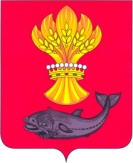 АДМИНИСТРАЦИЯПАНИНСКОГО МУНИЦИПАЛЬНОГО РАЙОНАВОРОНЕЖСКОЙ ОБЛАСТИПОСТАНОВЛЕНИЕ от 11.10.2017  №346р.п. Панино Об утверждении отчета об исполнении муниципального бюджета Панинского муниципального района Воронежской области за 9 месяцев 2017 года         В соответствии  со статьей 264.2 Бюджетного кодекса Российской Федерации администрация Панинского муниципального района Воронежской области   постановляет:1. Утвердить прилагаемый  отчет об исполнении бюджета Панинского муниципального района Воронежской области  за 9 месяцев  2017 года. 2. Направить отчет об исполнении бюджета Панинского муниципального района Воронежской области за 9 месяцев 2017 года в Совет народных депутатов Панинского муниципального района Воронежской области.3. Опубликовать настоящее постановление в официальном печатном издании Панинского муниципального района Воронежской области  «Панинский муниципальный вестник».4. Настоящее постановление вступает в силу со дня его подписания.5. Контроль за исполнением настоящего постановления оставляю за собой. Глава администрацииПанинского муниципального района                                          Н.В.  Щегловв     УТВЕРЖДЕН                              постановлением администрации Панинского муниципального района Воронежской области                                   от 11.10.2017   № 346         УТВЕРЖДЕН                              постановлением администрации Панинского муниципального района Воронежской области                                   от 11.10.2017   № 346         УТВЕРЖДЕН                              постановлением администрации Панинского муниципального района Воронежской области                                   от 11.10.2017   № 346         УТВЕРЖДЕН                              постановлением администрации Панинского муниципального района Воронежской области                                   от 11.10.2017   № 346         УТВЕРЖДЕН                              постановлением администрации Панинского муниципального района Воронежской области                                   от 11.10.2017   № 346         УТВЕРЖДЕН                              постановлением администрации Панинского муниципального района Воронежской области                                   от 11.10.2017   № 346         УТВЕРЖДЕН                              постановлением администрации Панинского муниципального района Воронежской области                                   от 11.10.2017   № 346         УТВЕРЖДЕН                              постановлением администрации Панинского муниципального района Воронежской области                                   от 11.10.2017   № 346         УТВЕРЖДЕН                              постановлением администрации Панинского муниципального района Воронежской области                                   от 11.10.2017   № 346         УТВЕРЖДЕН                              постановлением администрации Панинского муниципального района Воронежской области                                   от 11.10.2017   № 346         УТВЕРЖДЕН                              постановлением администрации Панинского муниципального района Воронежской области                                   от 11.10.2017   № 346         УТВЕРЖДЕН                              постановлением администрации Панинского муниципального района Воронежской области                                   от 11.10.2017   № 346    Отчет об исполнении бюджета Панинского муниципального района                                          Воронежской области за 9 месяцев 2017 годаОтчет об исполнении бюджета Панинского муниципального района                                          Воронежской области за 9 месяцев 2017 годаОтчет об исполнении бюджета Панинского муниципального района                                          Воронежской области за 9 месяцев 2017 года                                                               1. Доходы бюджетаНаименование 
показателяНаименование 
показателяутвержденный бюджет муниципального районаисполнено бюджет муниципального района11326Доходы бюджета - ИТОГО571 270 332,39367 629 243,80в том числе:   НАЛОГОВЫЕ И НЕНАЛОГОВЫЕ ДОХОДЫ105 929 000,0070 349 586,67  НАЛОГИ НА ПРИБЫЛЬ, ДОХОДЫ58 466 000,0039 419 031,04  Налог на доходы физических лиц58 466 000,0039 419 031,04  Налог на доходы физических лиц с доходов, источником которых является налоговый агент, за исключением доходов, в отношении которых исчисление и уплата налога осуществляются в соответствии со статьями 227, 227.1 и 228 Налогового кодекса Российской Федерации57 823 000,0039 183 023,62  Налог на доходы физических лиц с доходов, полученных от осуществления деятельности физическими лицами, зарегистрированными в качестве индивидуальных предпринимателей, нотариусов, занимающихся частной практикой, адвокатов, учредивших адвокатские кабинеты, и других лиц, занимающихся частной практикой в соответствии со статьей 227 Налогового кодекса Российской Федерации526 000,0031 927,10  Налог на доходы физических лиц с доходов, полученных физическими лицами в соответствии со статьей 228 Налогового кодекса Российской Федерации117 000,00204 080,32  НАЛОГИ НА ТОВАРЫ (РАБОТЫ, УСЛУГИ), РЕАЛИЗУЕМЫЕ НА ТЕРРИТОРИИ РОССИЙСКОЙ ФЕДЕРАЦИИ9 914 000,007 895 091,57  Акцизы по подакцизным товарам (продукции), производимым на территории Российской Федерации9 914 000,007 895 091,57  Доходы от уплаты акцизов на дизельное топливо, подлежащие распределению между бюджетами субъектов Российской Федерации и местными бюджетами с учетом установленных дифференцированных нормативов отчислений в местные бюджеты3 965 600,003 192 460,52  Доходы от уплаты акцизов на моторные масла для дизельных и (или) карбюраторных (инжекторных) двигателей, подлежащие распределению между бюджетами субъектов Российской Федерации и местными бюджетами с учетом установленных дифференцированных нормативов отчислений в местные бюджеты198 300,0033 868,36  Доходы от уплаты акцизов на автомобильный бензин, подлежащие распределению между бюджетами субъектов Российской Федерации и местными бюджетами с учетом установленных дифференцированных нормативов отчислений в местные бюджеты5 452 700,005 329 430,97  Доходы от уплаты акцизов на прямогонный бензин, подлежащие распределению между бюджетами субъектов Российской Федерации и местными бюджетами с учетом установленных дифференцированных нормативов отчислений в местные бюджеты297 400,00-660 668,28  НАЛОГИ НА СОВОКУПНЫЙ ДОХОД8 449 000,006 308 966,70  Единый налог на вмененный доход для отдельных видов деятельности6 300 000,004 431 910,14  Единый налог на вмененный доход для отдельных видов деятельности6 300 000,004 431 728,84  Единый налог на вмененный доход для отдельных видов деятельности (за налоговые периоды, истекшие до             1 января 2011 года)0,00181,30  Единый сельскохозяйственный налог2 149 000,001 854 428,31  Единый сельскохозяйственный налог2 149 000,001 854 428,31  Налог, взимаемый в связи с применением патентной системы налогообложения0,0022 628,25  Налог, взимаемый в связи с применением патентной системы налогообложения, зачисляемый в бюджеты муниципальных районов 50,0022 628,25  НАЛОГИ НА ИМУЩЕСТВО0,000,00  Налог на имущество физических лиц0,000,00  Налог на имущество физических лиц, взимаемый по ставкам, применяемым к объектам налогообложения, расположенным в границах сельских поселений0,000,00  Налог на имущество физических лиц, взимаемый по ставкам, применяемым к объектам налогообложения, расположенным в границах городских поселений0,000,00  Земельный налог0,000,00  Земельный налог с организаций0,000,00  Земельный налог с организаций, обладающих земельным участком, расположенным в границах сельских поселений0,000,00  Земельный налог с организаций, обладающих земельным участком, расположенным в границах городских поселений0,000,00  Земельный налог с физических лиц0,000,00  Земельный налог с физических лиц, обладающих земельным участком, расположенным в границах сельских поселений0,000,00  Земельный налог с физических лиц, обладающих земельным участком, расположенным в границах городских поселений0,000,00  ГОСУДАРСТВЕННАЯ ПОШЛИНА1 800 000,001 484 957,05  Государственная пошлина по делам, рассматриваемым в судах общей юрисдикции, мировыми судьями1 800 000,001 484 957,05  Государственная пошлина по делам, рассматриваемым в судах общей юрисдикции, мировыми судьями (за исключением Верховного Суда Российской Федерации)1 800 000,001 484 957,05  Государственная пошлина за совершение нотариальных действий (за исключением действий, совершаемых консульскими учреждениями Российской Федерации)0,000,00  Государственная пошлина за совершение нотариальных действий должностными лицами органов местного самоуправления, уполномоченными в соответствии с законодательными актами Российской Федерации на совершение нотариальных действий0,000,00  ЗАДОЛЖЕННОСТЬ И ПЕРЕРАСЧЕТЫ ПО ОТМЕНЕННЫМ НАЛОГАМ, СБОРАМ И ИНЫМ ОБЯЗАТЕЛЬНЫМ ПЛАТЕЖАМ0,006,58  Налог на прибыль организаций, зачислявшийся до                 1 января 2005 года в местные бюджеты0,006,40  Налог на прибыль организаций, зачислявшийся до 1 января 2005 года в местные бюджеты, мобилизуемый на территориях муниципальных районов0,006,40  Налоги на имущество0,000,18  Налог с имущества, переходящего в порядке наследования или дарения0,000,18  ДОХОДЫ ОТ ИСПОЛЬЗОВАНИЯ ИМУЩЕСТВА, НАХОДЯЩЕГОСЯ В ГОСУДАРСТВЕННОЙ И МУНИЦИПАЛЬНОЙ СОБСТВЕННОСТИ17 936 000,006 722 157,96  Проценты, полученные от предоставления бюджетных кредитов внутри страны0,0063 931,04  Проценты, полученные от предоставления бюджетных кредитов внутри страны за счет средств бюджетов муниципальных районов0,0063 931,04  Доходы, получаемые в виде арендной либо иной платы за передачу в возмездное пользование государственного и муниципального имущества (за исключением имущества бюджетных и автономных учреждений, а также имущества государственных и муниципальных унитарных предприятий, в том числе казенных)17 576 000,006 533 211,56  Доходы, получаемые в виде арендной платы за земельные участки, государственная собственность на которые не разграничена, а также средства от продажи права на заключение договоров аренды указанных земельных участков16 976 000,005 904 525,12  Доходы, получаемые в виде арендной платы за земельные участки, государственная собственность на которые не разграничена и которые расположены в границах сельских поселений и межселенных территорий муниципальных районов, а также средства от продажи права на заключение договоров аренды указанных земельных участков0,00229 187,47  Доходы, получаемые в виде арендной платы за земельные участки, государственная собственность на которые не разграничена и которые расположены в границах сельских поселений, а также средства от продажи права на заключение договоров аренды указанных земельных участков13 842 000,001 063 595,66  Доходы, получаемые в виде арендной платы за земельные участки, государственная собственность на которые не разграничена и которые расположены в границах городских поселений, а также средства от продажи права на заключение договоров аренды указанных земельных участков3 134 000,004 611 741,99  Доходы, получаемые в виде арендной платы за земли после разграничения государственной собственности на землю, а также средства от продажи права на заключение договоров аренды указанных земельных участков (за исключением земельных участков бюджетных и автономных учреждений)0,000,00  Доходы, получаемые в виде арендной платы, а также средства от продажи права на заключение договоров аренды за земли, находящиеся в собственности сельских поселений (за исключением земельных участков муниципальных бюджетных и автономных учреждений)0,000,00  Доходы, получаемые в виде арендной платы, а также средства от продажи права на заключение договоров аренды за земли, находящиеся в собственности городских поселений (за исключением земельных участков муниципальных бюджетных и автономных учреждений)0,000,00  Доходы от сдачи в аренду имущества, находящегося в оперативном управлении органов государственной власти, органов местного самоуправления, государственных внебюджетных фондов и созданных ими учреждений (за исключением имущества бюджетных и автономных учреждений)600 000,00628 686,44  Доходы от сдачи в аренду имущества, находящегося в оперативном управлении органов управления муниципальных районов и созданных ими учреждений (за исключением имущества муниципальных бюджетных и автономных учреждений)600 000,00628 686,44  Доходы от сдачи в аренду имущества, находящегося в оперативном управлении органов управления сельских поселений и созданных ими учреждений (за исключением имущества муниципальных бюджетных и автономных учреждений)0,000,00  Доходы от сдачи в аренду имущества, находящегося в оперативном управлении органов управления городских поселений и созданных ими учреждений (за исключением имущества муниципальных бюджетных и автономных учреждений)0,000,00  Платежи от государственных и муниципальных унитарных предприятий360 000,00125 015,36  Доходы от перечисления части прибыли государственных и муниципальных унитарных предприятий, остающейся после уплаты налогов и обязательных платежей360 000,00125 015,36  Доходы от перечисления части прибыли, остающейся после уплаты налогов и иных обязательных платежей муниципальных унитарных предприятий, созданных муниципальными районами360 000,00125 015,36  Доходы от перечисления части прибыли, остающейся после уплаты налогов и иных обязательных платежей муниципальных унитарных предприятий, созданных городскими поселениями0,000,00  ПЛАТЕЖИ ПРИ ПОЛЬЗОВАНИИ ПРИРОДНЫМИ РЕСУРСАМИ622 000,00125 397,74  Плата за негативное воздействие на окружающую среду622 000,00125 397,74  Плата за выбросы загрязняющих веществ в атмосферный воздух стационарными объектами <7>250 000,0020 105,00  Плата за выбросы загрязняющих веществ в атмосферный воздух передвижными объектами6 000,00-395,15  Плата за сбросы загрязняющих веществ в водные объекты70 000,006 655,03  Плата за размещение отходов производства и потребления296 000,0099 032,86  ДОХОДЫ ОТ ОКАЗАНИЯ ПЛАТНЫХ УСЛУГ (РАБОТ) И КОМПЕНСАЦИИ ЗАТРАТ ГОСУДАРСТВА2 210 000,001 965 640,37  Доходы от оказания платных услуг (работ)2 210 000,001 662 246,74  Прочие доходы от оказания платных услуг (работ)2 210 000,001 662 246,74  Прочие доходы от оказания платных услуг (работ) получателями средств бюджетов муниципальных районов2 210 000,001 662 246,74  Прочие доходы от оказания платных услуг (работ) получателями средств бюджетов сельских поселений0,000,00  Прочие доходы от оказания платных услуг (работ) получателями средств бюджетов городских поселений0,000,00  Доходы от компенсации затрат государства0,00303 393,63  Прочие доходы от компенсации затрат государства0,00303 393,63  Прочие доходы от компенсации затрат бюджетов муниципальных районов0,00303 393,63  ДОХОДЫ ОТ ПРОДАЖИ МАТЕРИАЛЬНЫХ И НЕМАТЕРИАЛЬНЫХ АКТИВОВ0,001 961 971,95  Доходы от реализации имущества, находящегося в государственной и муниципальной собственности (за исключением движимого имущества бюджетных и автономных учреждений, а также имущества государственных и муниципальных унитарных предприятий, в том числе казенных)0,000,00  Доходы от реализации имущества, находящегося в собственности сельских поселений (за исключением движимого имущества муниципальных бюджетных и автономных учреждений, а также имущества муниципальных унитарных предприятий, в том числе казенных), в части реализации основных средств по указанному имуществу0,000,00  Доходы от реализации имущества, находящегося в оперативном управлении учреждений, находящихся в ведении органов управления сельских поселений (за исключением имущества муниципальных бюджетных и автономных учреждений), в части реализации основных средств по указанному имуществу0,000,00  Доходы от реализации иного имущества, находящегося в собственности сельских поселений (за исключением имущества муниципальных бюджетных и автономных учреждений, а также имущества муниципальных унитарных предприятий, в том числе казенных), в части реализации основных средств по указанному имуществу0,000,00  Доходы от продажи земельных участков, находящихся в государственной и муниципальной собственности0,001 961 971,95  Доходы от продажи земельных участков, государственная собственность на которые не разграничена0,001 961 971,95  Доходы от продажи земельных участков, государственная собственность на которые не разграничена и которые расположены в границах сельских поселений и межселенных территорий муниципальных районов0,00370 444,90  Доходы от продажи земельных участков, государственная собственность на которые не разграничена и которые расположены в границах сельских поселений0,001 263 220,28  Доходы от продажи земельных участков, государственная собственность на которые не разграничена и которые расположены в границах городских поселений0,00328 306,77  Доходы от продажи земельных участков, государственная собственность на которые разграничена (за исключением земельных участков бюджетных и автономных учреждений)0,000,00  Доходы от продажи земельных участков, находящихся в собственности сельских поселений (за исключением земельных участков муниципальных бюджетных и автономных учреждений)0,000,00  ШТРАФЫ, САНКЦИИ, ВОЗМЕЩЕНИЕ УЩЕРБА1 000 000,00587 611,15  Денежные взыскания (штрафы) за нарушение законодательства о налогах и сборах30 000,008 822,50  Денежные взыскания (штрафы) за нарушение законодательства о налогах и сборах, предусмотренные статьями 116, 1191, 1192, пунктами 1 и 2 статьи 120, статьями 125, 126, 1261, 128, 129, 1291, 1294, 132, 133, 134, 135, 1351, 1352 Налогового кодекса Российской Федерации25 000,008 572,50  Денежные взыскания (штрафы) за административные правонарушения в области налогов и сборов, предусмотренные Кодексом Российской Федерации об административных правонарушениях5 000,00250,00  Денежные взыскания (штрафы) за административные правонарушения в области государственного регулирования производства и оборота этилового спирта, алкогольной, спиртосодержащей и табачной продукции100 000,0065 200,00  Денежные взыскания (штрафы) за административные правонарушения в области государственного регулирования производства и оборота этилового спирта, алкогольной, спиртосодержащей продукции100 000,0065 200,00  Денежные взыскания (штрафы) за нарушение законодательства Российской Федерации о недрах, об особо охраняемых природных территориях, об охране и использовании животного мира, об экологической экспертизе, в области охраны окружающей среды, о рыболовстве и сохранении водных биологических ресурсов, земельного законодательства, лесного законодательства, водного законодательства70 000,005 000,00  Денежные взыскания (штрафы) за нарушение земельного законодательства70 000,005 000,00  Денежные взыскания (штрафы) за нарушение законодательства в области обеспечения санитарно-эпидемиологического благополучия человека и законодательства в сфере защиты прав потребителей250 000,00153 910,00  Денежные взыскания (штрафы) за нарушение законодательства Российской Федерации об административных правонарушениях, предусмотренные статьей 20.25 Кодекса Российской Федерации об административных правонарушениях50 000,0025 905,88  Прочие поступления от денежных взысканий (штрафов) и иных сумм в возмещение ущерба500 000,00328 772,77  Прочие поступления от денежных взысканий (штрафов) и иных сумм в возмещение ущерба, зачисляемые в бюджеты муниципальных районов500 000,00328 772,77  Прочие поступления от денежных взысканий (штрафов) и иных сумм в возмещение ущерба, зачисляемые в бюджеты сельских поселений0,000,00  Прочие поступления от денежных взысканий (штрафов) и иных сумм в возмещение ущерба, зачисляемые в бюджеты городских поселений0,000,00  ПРОЧИЕ НЕНАЛОГОВЫЕ ДОХОДЫ5 532 000,003 878 754,56  Невыясненные поступления0,001 899,00  Невыясненные поступления, зачисляемые в бюджеты муниципальных районов0,001 899,00  Невыясненные поступления, зачисляемые в бюджеты сельских поселений0,000,00  Прочие неналоговые доходы5 532 000,003 876 855,56  Прочие неналоговые доходы бюджетов муниципальных районов5 532 000,003 876 855,56  Прочие неналоговые доходы бюджетов сельских поселений0,000,00  Прочие неналоговые доходы бюджетов городских поселений0,000,00  БЕЗВОЗМЕЗДНЫЕ ПОСТУПЛЕНИЯ465 341 332,39297 279 657,13  БЕЗВОЗМЕЗДНЫЕ ПОСТУПЛЕНИЯ ОТ ДРУГИХ БЮДЖЕТОВ БЮДЖЕТНОЙ СИСТЕМЫ РОССИЙСКОЙ ФЕДЕРАЦИИ465 341 332,39290 216 348,03  Дотации бюджетам бюджетной системы Российской Федерации39 549 000,0029 662 200,00  Дотации на выравнивание бюджетной обеспеченности39 549 000,0029 662 200,00  Дотации бюджетам муниципальных районов на выравнивание бюджетной обеспеченности39 549 000,0029 662 200,00  Дотации бюджетам сельских поселений на выравнивание бюджетной обеспеченности0,000,00  Дотации бюджетам городских поселений на выравнивание бюджетной обеспеченности0,000,00  Субсидии бюджетам бюджетной системы Российской Федерации (межбюджетные субсидии)247 223 840,39126 243 849,72  Субсидии бюджетам на строительство, модернизацию, ремонт и содержание автомобильных дорог общего пользования, в том числе дорог в поселениях (за исключением автомобильных дорог федерального значения)39 860 310,000,00  Субсидии бюджетам муниципальных районов на строительство, модернизацию, ремонт и содержание автомобильных дорог общего пользования, в том числе дорог в поселениях (за исключением автомобильных дорог федерального значения)39 860 310,000,00  Субсидии бюджетам на реализацию федеральных целевых программ2 758 106,002 758 106,00  Субсидии бюджетам муниципальных районов на реализацию федеральных целевых программ2 758 106,002 758 106,00  Субсидии бюджетам на софинансирование капитальных вложений в объекты государственной (муниципальной) собственности145 390 900,00108 328 003,13  Субсидии бюджетам муниципальных районов на софинансирование капитальных вложений в объекты муниципальной собственности145 390 900,00108 328 003,13  Субсидии бюджетам на осуществление дорожной деятельности в отношении автомобильных дорог общего пользования, а также капитального ремонта и ремонта дворовых территорий многоквартирных домов, проездов к дворовым территориям многоквартирных домов населенных пунктов39 426 000,000,00  Субсидии бюджетам муниципальных районов на осуществление дорожной деятельности в отношении автомобильных дорог общего пользования, а также капитального ремонта и ремонта дворовых территорий многоквартирных домов, проездов к дворовым территориям многоквартирных домов населенных пунктов39 426 000,000,00  Субсидия бюджетам на поддержку отрасли культуры87 067,3987 067,39  Субсидия бюджетам муниципальных районов на поддержку отрасли культуры87 067,3987 067,39  Субсидии бюджетам на поддержку государственных программ субъектов Российской Федерации и муниципальных программ формирования современной городской среды0,000,00  Субсидии бюджетам сельских поселений на  поддержку государственных программ субъектов Российской Федерации  и муниципальных программ формирования современной городской среды0,000,00  Прочие субсидии19 701 457,0015 070 673,20  Прочие субсидии бюджетам муниципальных районов19 701 457,0015 070 673,20  Субвенции бюджетам бюджетной системы Российской Федерации164 349 100,00122 846 726,38  Субвенции местным бюджетам на выполнение передаваемых полномочий субъектов Российской Федерации6 314 000,004 735 500,00  Субвенции бюджетам муниципальных районов на выполнение передаваемых полномочий субъектов Российской Федерации6 314 000,004 735 500,00  Субвенции бюджетам на содержание ребенка в семье опекуна и приемной семье, а также вознаграждение, причитающееся приемному родителю5 917 000,004 130 362,35  Субвенции бюджетам муниципальных районов на содержание ребенка в семье опекуна и приемной семье, а также вознаграждение, причитающееся приемному родителю5 917 000,004 130 362,35  Субвенции бюджетам на компенсацию части платы, взимаемой с родителей (законных представителей) за присмотр и уход за детьми, посещающими образовательные организации, реализующие образовательные программы дошкольного образования143 000,0050 062,24  Субвенции бюджетам муниципальных районов на компенсацию части платы, взимаемой с родителей (законных представителей) за присмотр и уход за детьми, посещающими образовательные организации, реализующие образовательные программы дошкольного образования143 000,0050 062,24  Субвенции бюджетам на осуществление первичного воинского учета на территориях, где отсутствуют военные комиссариаты0,000,00  Субвенции бюджетам сельских поселений на осуществление первичного воинского учета на территориях, где отсутствуют военные комиссариаты0,000,00  Субвенции бюджетам городских поселений на осуществление первичного воинского учета на территориях, где отсутствуют военные комиссариаты0,000,00  Субвенции бюджетам на выплату единовременного пособия при всех формах устройства детей, лишенных родительского попечения, в семью320 700,00235 202,79  Субвенции бюджетам муниципальных районов на выплату единовременного пособия при всех формах устройства детей, лишенных родительского попечения, в семью320 700,00235 202,79  Прочие субвенции151 654 400,00113 695 599,00  Прочие субвенции бюджетам муниципальных районов151 654 400,00113 695 599,00  Иные межбюджетные трансферты14 219 392,0011 463 571,93  Межбюджетные трансферты, передаваемые бюджетам муниципальных образований на осуществление части полномочий по решению вопросов местного значения в соответствии с заключенными соглашениями9 505 112,006 749 391,13  Межбюджетные трансферты, передаваемые бюджетам муниципальных районов из бюджетов поселений на осуществление части полномочий по решению вопросов местного значения в соответствии с заключенными соглашениями9 505 112,006 749 391,13  Межбюджетные трансферты, передаваемые бюджетам для компенсации дополнительных расходов, возникших в результате решений, принятых органами власти другого уровня4 639 280,004 639 280,00  Межбюджетные трансферты, передаваемые бюджетам муниципальных районов для компенсации дополнительных расходов, возникших в результате решений, принятых органами власти другого уровня4 639 280,004 639 280,00  Межбюджетные трансферты, передаваемые бюджетам сельских поселений для компенсации дополнительных расходов, возникших в результате решений, принятых органами власти другого уровня0,000,00  Межбюджетные трансферты, передаваемые бюджетам городских поселений для компенсации дополнительных расходов, возникших в результате решений, принятых органами власти другого уровня0,000,00  Прочие межбюджетные трансферты, передаваемые бюджетам75 000,0074 900,80  Прочие межбюджетные трансферты, передаваемые бюджетам муниципальных районов75 000,0074 900,80  Прочие межбюджетные трансферты, передаваемые бюджетам сельских поселений0,000,00  Прочие межбюджетные трансферты, передаваемые бюджетам городских поселений0,000,00  ПРОЧИЕ БЕЗВОЗМЕЗДНЫЕ ПОСТУПЛЕНИЯ0,007 148 914,71  Прочие безвозмездные поступления в бюджеты муниципальных районов0,007 148 914,71  Прочие безвозмездные поступления в бюджеты муниципальных районов0,007 148 914,71  Прочие безвозмездные поступления в бюджеты сельских поселений0,000,00  Прочие безвозмездные поступления в бюджеты сельских поселений0,000,00  Прочие безвозмездные поступления в бюджеты городских поселений0,000,00  Прочие безвозмездные поступления в бюджеты городских поселений0,000,00  ВОЗВРАТ ОСТАТКОВ СУБСИДИЙ, СУБВЕНЦИЙ И ИНЫХ МЕЖБЮДЖЕТНЫХ ТРАНСФЕРТОВ, ИМЕЮЩИХ ЦЕЛЕВОЕ НАЗНАЧЕНИЕ, ПРОШЛЫХ ЛЕТ0,00-85 605,61  Возврат остатков субсидий, субвенций и иных межбюджетных трансфертов, имеющих целевое назначение, прошлых лет из бюджетов муниципальных районов0,00-85 605,61  Возврат прочих остатков субсидий, субвенций и иных межбюджетных трансфертов, имеющих целевое назначение, прошлых лет из бюджетов муниципальных районов0,00-85 605,61                                                            2. Расходы бюджетаРасходы бюджета - ИТОГО591 946 828,36358 343 101,90в том числе:   ОБЩЕГОСУДАРСТВЕННЫЕ ВОПРОСЫ37 595 483,7223 238 952,95  Функционирование высшего должностного лица субъекта Российской Федерации и муниципального образования0,000,00  Расходы на выплаты персоналу в целях обеспечения выполнения функций государственными (муниципальными) органами, казенными учреждениями, органами управления государственными внебюджетными фондами0,000,00  Расходы на выплаты персоналу государственных (муниципальных) органов0,000,00  Фонд оплаты труда государственных (муниципальных) органов0,000,00  Взносы по обязательному социальному страхованию на выплаты денежного содержания и иные выплаты работникам государственных (муниципальных) органов0,000,00  Функционирование законодательных (представительных) органов государственной власти и представительных органов муниципальных образований382 500,00299 119,32  Расходы на выплаты персоналу в целях обеспечения выполнения функций государственными (муниципальными) органами, казенными учреждениями, органами управления государственными внебюджетными фондами377 000,00293 619,32  Расходы на выплаты персоналу государственных (муниципальных) органов377 000,00293 619,32  Фонд оплаты труда государственных (муниципальных) органов290 000,00226 441,87  Взносы по обязательному социальному страхованию на выплаты денежного содержания и иные выплаты работникам государственных (муниципальных) органов87 000,0067 177,45  Закупка товаров, работ и услуг для обеспечения государственных (муниципальных) нужд5 500,005 500,00  Иные закупки товаров, работ и услуг для обеспечения государственных (муниципальных) нужд5 500,005 500,00  Закупка товаров, работ, услуг в сфере информационно-коммуникационных технологий5 500,005 500,00  Функционирование Правительства Российской Федерации, высших исполнительных органов государственной власти субъектов Российской Федерации, местных администраций22 837 840,7214 394 959,69  Расходы на выплаты персоналу в целях обеспечения выполнения функций государственными (муниципальными) органами, казенными учреждениями, органами управления государственными внебюджетными фондами14 827 900,008 781 828,18  Расходы на выплаты персоналу государственных (муниципальных) органов14 827 900,008 781 828,18  Фонд оплаты труда государственных (муниципальных) органов11 392 817,006 761 779,96  Иные выплаты персоналу государственных (муниципальных) органов, за исключением фонда оплаты труда0,000,00  Взносы по обязательному социальному страхованию на выплаты денежного содержания и иные выплаты работникам государственных (муниципальных) органов3 435 083,002 020 048,22  Закупка товаров, работ и услуг для обеспечения государственных (муниципальных) нужд7 309 940,725 344 613,51  Иные закупки товаров, работ и услуг для обеспечения государственных (муниципальных) нужд7 309 940,725 344 613,51  Закупка товаров, работ, услуг в сфере информационно-коммуникационных технологий1 575 951,001 062 295,52  Прочая закупка товаров, работ и услуг для обеспечения государственных (муниципальных) нужд5 733 989,724 282 317,99  Иные бюджетные ассигнования700 000,00268 518,00  Исполнение судебных актов0,000,00  Исполнение судебных актов Российской Федерации и мировых соглашений по возмещению причиненного вреда0,000,00  Уплата налогов, сборов и иных платежей700 000,00268 518,00  Уплата налога на имущество организаций и земельного налога694 300,00262 818,00  Уплата прочих налогов, сборов5 700,005 700,00  Уплата иных платежей0,000,00  Обеспечение деятельности финансовых, налоговых и таможенных органов и органов финансового (финансово-бюджетного) надзора5 213 500,002 848 186,06  Расходы на выплаты персоналу в целях обеспечения выполнения функций государственными (муниципальными) органами, казенными учреждениями, органами управления государственными внебюджетными фондами4 098 200,002 414 700,95  Расходы на выплаты персоналу государственных (муниципальных) органов4 098 200,002 414 700,95  Фонд оплаты труда государственных (муниципальных) органов3 147 619,001 860 166,06  Взносы по обязательному социальному страхованию на выплаты денежного содержания и иные выплаты работникам государственных (муниципальных) органов950 581,00554 534,89  Закупка товаров, работ и услуг для обеспечения государственных (муниципальных) нужд1 109 200,00433 485,11  Иные закупки товаров, работ и услуг для обеспечения государственных (муниципальных) нужд1 109 200,00433 485,11  Закупка товаров, работ, услуг в сфере информационно-коммуникационных технологий827 000,00377 644,69  Прочая закупка товаров, работ и услуг для обеспечения государственных (муниципальных) нужд282 200,0055 840,42  Иные бюджетные ассигнования6 100,000,00  Уплата налогов, сборов и иных платежей6 100,000,00  Уплата налога на имущество организаций и земельного налога6 100,000,00  Обеспечение проведения выборов и референдумов0,000,00  Иные бюджетные ассигнования0,000,00  Специальные расходы0,000,00  Резервные фонды295 479,000,00  Иные бюджетные ассигнования295 479,000,00  Резервные средства295 479,000,00  Другие общегосударственные вопросы8 866 164,005 696 687,88  Расходы на выплаты персоналу в целях обеспечения выполнения функций государственными (муниципальными) органами, казенными учреждениями, органами управления государственными внебюджетными фондами8 432 637,005 514 428,28  Расходы на выплаты персоналу казенных учреждений6 669 737,004 374 570,69  Фонд оплаты труда учреждений5 123 285,003 187 575,86  Взносы по обязательному социальному страхованию  на выплаты по оплате труда работников и иные выплаты работникам учреждений1 546 452,001 186 994,83  Расходы на выплаты персоналу государственных (муниципальных) органов1 762 900,001 139 857,59  Фонд оплаты труда государственных (муниципальных) органов1 353 790,00880 957,82  Взносы по обязательному социальному страхованию на выплаты денежного содержания и иные выплаты работникам государственных (муниципальных) органов409 110,00258 899,77  Закупка товаров, работ и услуг для обеспечения государственных (муниципальных) нужд418 527,00182 259,60  Иные закупки товаров, работ и услуг для обеспечения государственных (муниципальных) нужд418 527,00182 259,60  Закупка товаров, работ, услуг в сфере информационно-коммуникационных технологий161 963,0059 528,46  Прочая закупка товаров, работ и услуг для обеспечения государственных (муниципальных) нужд256 564,00122 731,14  Межбюджетные трансферты0,000,00  Иные межбюджетные трансферты0,000,00  Иные бюджетные ассигнования15 000,000,00  Уплата налогов, сборов и иных платежей15 000,000,00  Уплата налога на имущество организаций и земельного налога15 000,000,00  НАЦИОНАЛЬНАЯ ОБОРОНА30 000,000,00  Мобилизационная и вневойсковая подготовка0,000,00  Расходы на выплаты персоналу в целях обеспечения выполнения функций государственными (муниципальными) органами, казенными учреждениями, органами управления государственными внебюджетными фондами0,000,00  Расходы на выплаты персоналу государственных (муниципальных) органов0,000,00  Фонд оплаты труда государственных (муниципальных) органов0,000,00  Взносы по обязательному социальному страхованию на выплаты денежного содержания и иные выплаты работникам государственных (муниципальных) органов0,000,00  Закупка товаров, работ и услуг для обеспечения государственных (муниципальных) нужд0,000,00  Иные закупки товаров, работ и услуг для обеспечения государственных (муниципальных) нужд0,000,00  Закупка товаров, работ, услуг в сфере информационно-коммуникационных технологий0,000,00  Прочая закупка товаров, работ и услуг для обеспечения государственных (муниципальных) нужд0,000,00  Мобилизационная подготовка экономики30 000,000,00  Закупка товаров, работ и услуг для обеспечения государственных (муниципальных) нужд30 000,000,00  Иные закупки товаров, работ и услуг для обеспечения государственных (муниципальных) нужд30 000,000,00  Закупка товаров, работ, услуг в сфере информационно-коммуникационных технологий30 000,000,00  НАЦИОНАЛЬНАЯ БЕЗОПАСНОСТЬ И ПРАВООХРАНИТЕЛЬНАЯ ДЕЯТЕЛЬНОСТЬ904 700,00740 598,09  Защита населения и территории от чрезвычайных ситуаций природного и техногенного характера, гражданская оборона904 700,00740 598,09  Расходы на выплаты персоналу в целях обеспечения выполнения функций государственными (муниципальными) органами, казенными учреждениями, органами управления государственными внебюджетными фондами867 200,00737 533,09  Расходы на выплаты персоналу казенных учреждений867 200,00737 533,09  Фонд оплаты труда учреждений666 000,00570 839,42  Взносы по обязательному социальному страхованию  на выплаты по оплате труда работников и иные выплаты работникам учреждений201 200,00166 693,67  Закупка товаров, работ и услуг для обеспечения государственных (муниципальных) нужд37 500,003 065,00  Иные закупки товаров, работ и услуг для обеспечения государственных (муниципальных) нужд37 500,003 065,00  Закупка товаров, работ, услуг в сфере информационно-коммуникационных технологий33 195,000,00  Прочая закупка товаров, работ и услуг для обеспечения государственных (муниципальных) нужд4 305,003 065,00  Обеспечение пожарной безопасности0,000,00  Закупка товаров, работ и услуг для обеспечения государственных (муниципальных) нужд0,000,00  Иные закупки товаров, работ и услуг для обеспечения государственных (муниципальных) нужд0,000,00  Прочая закупка товаров, работ и услуг для обеспечения государственных (муниципальных) нужд0,000,00  Предоставление субсидий бюджетным, автономным учреждениям и иным некоммерческим организациям0,000,00  Субсидии некоммерческим организациям (за исключением государственных (муниципальных) учреждений)0,000,00  Иные субсидии некоммерческим организациям (за исключением государственных (муниципальных) учреждений)0,000,00  НАЦИОНАЛЬНАЯ ЭКОНОМИКА115 440 607,1818 586 509,00  Сельское хозяйство и рыболовство3 123 638,002 065 989,55  Расходы на выплаты персоналу в целях обеспечения выполнения функций государственными (муниципальными) органами, казенными учреждениями, органами управления государственными внебюджетными фондами2 589 778,001 761 357,81  Расходы на выплаты персоналу казенных учреждений2 589 778,001 761 357,81  Фонд оплаты труда учреждений1 989 077,001 359 304,00  Взносы по обязательному социальному страхованию  на выплаты по оплате труда работников и иные выплаты работникам учреждений600 701,00402 053,81  Закупка товаров, работ и услуг для обеспечения государственных (муниципальных) нужд517 558,00291 731,74  Иные закупки товаров, работ и услуг для обеспечения государственных (муниципальных) нужд517 558,00291 731,74  Закупка товаров, работ, услуг в сфере информационно-коммуникационных технологий154 400,0070 038,06  Прочая закупка товаров, работ и услуг для обеспечения государственных (муниципальных) нужд363 158,00221 693,68  Иные бюджетные ассигнования16 302,0012 900,00  Уплата налогов, сборов и иных платежей16 302,0012 900,00  Уплата налога на имущество организаций и земельного налога11 002,009 002,00  Уплата прочих налогов, сборов5 300,003 898,00  Дорожное хозяйство (дорожные фонды)89 324 276,785 122 185,78  Закупка товаров, работ и услуг для обеспечения государственных (муниципальных) нужд4 537 966,78123 966,78  Иные закупки товаров, работ и услуг для обеспечения государственных (муниципальных) нужд4 537 966,78123 966,78  Прочая закупка товаров, работ и услуг для обеспечения государственных (муниципальных) нужд4 537 966,78123 966,78  Капитальные вложения в объекты государственной (муниципальной) собственности39 860 310,000,00  Бюджетные инвестиции39 860 310,000,00  Бюджетные инвестиции в объекты капитального строительства государственной (муниципальной) собственности39 860 310,000,00  Межбюджетные трансферты44 926 000,004 998 219,00  Субсидии39 426 000,000,00  Субсидии, за исключением субсидий на софинансирование капитальных вложений в объекты государственной (муниципальной) собственности39 426 000,000,00  Иные межбюджетные трансферты5 500 000,004 998 219,00  Другие вопросы в области национальной экономики22 992 692,4011 398 333,67  Закупка товаров, работ и услуг для обеспечения государственных (муниципальных) нужд22 917 692,4011 323 432,87  Иные закупки товаров, работ и услуг для обеспечения государственных (муниципальных) нужд22 917 692,4011 323 432,87  Закупка товаров, работ, услуг в сфере информационно-коммуникационных технологий3 601 090,001 916 317,64  Закупка товаров, работ, услуг в целях капитального ремонта государственного (муниципального) имущества15 530 392,408 114 098,63  Прочая закупка товаров, работ и услуг для обеспечения государственных (муниципальных) нужд3 786 210,001 293 016,60  Межбюджетные трансферты75 000,0074 900,80  Иные межбюджетные трансферты75 000,0074 900,80  Иные бюджетные ассигнования0,000,00  Уплата налогов, сборов и иных платежей0,000,00  Уплата налога на имущество организаций и земельного налога0,000,00  ЖИЛИЩНО-КОММУНАЛЬНОЕ ХОЗЯЙСТВО15 818 593,00680 593,00  Жилищное хозяйство0,000,00  Предоставление субсидий бюджетным, автономным учреждениям и иным некоммерческим организациям0,000,00  Субсидии некоммерческим организациям (за исключением государственных (муниципальных) учреждений)0,000,00  Иные субсидии некоммерческим организациям (за исключением государственных (муниципальных) учреждений)0,000,00  Иные бюджетные ассигнования0,000,00  Субсидии юридическим лицам (кроме некоммерческих организаций), индивидуальным предпринимателям, физическим лицам - производителям товаров, работ, услуг0,000,00  Иные субсидии юридическим лицам (кроме некоммерческих организаций), индивидуальным предпринимателям, физическим лицам – производителям товаров, работ, услуг0,000,00  Коммунальное хозяйство0,000,00  Закупка товаров, работ и услуг для обеспечения государственных (муниципальных) нужд0,000,00  Иные закупки товаров, работ и услуг для обеспечения государственных (муниципальных) нужд0,000,00  Прочая закупка товаров, работ и услуг для обеспечения государственных (муниципальных) нужд0,000,00  Иные бюджетные ассигнования0,000,00  Уплата налогов, сборов и иных платежей0,000,00  Уплата налога на имущество организаций и земельного налога0,000,00  Благоустройство680 593,00680 593,00  Закупка товаров, работ и услуг для обеспечения государственных (муниципальных) нужд0,000,00  Иные закупки товаров, работ и услуг для обеспечения государственных (муниципальных) нужд0,000,00  Прочая закупка товаров, работ и услуг для обеспечения государственных (муниципальных) нужд0,000,00  Капитальные вложения в объекты государственной (муниципальной) собственности0,000,00  Бюджетные инвестиции0,000,00  Бюджетные инвестиции в объекты капитального строительства государственной (муниципальной) собственности0,000,00  Межбюджетные трансферты680 593,00680 593,00  Иные межбюджетные трансферты680 593,00680 593,00  Иные бюджетные ассигнования0,000,00  Уплата налогов, сборов и иных платежей0,000,00  Уплата налога на имущество организаций и земельного налога0,000,00  Другие вопросы в области жилищно-коммунального хозяйства15 138 000,000,00  Закупка товаров, работ и услуг для обеспечения государственных (муниципальных) нужд0,000,00  Иные закупки товаров, работ и услуг для обеспечения государственных (муниципальных) нужд0,000,00  Прочая закупка товаров, работ и услуг для обеспечения государственных (муниципальных) нужд0,000,00  Межбюджетные трансферты15 138 000,000,00  Иные межбюджетные трансферты15 138 000,000,00  ОХРАНА ОКРУЖАЮЩЕЙ СРЕДЫ31 900,0010 000,00  Охрана объектов растительного и животного мира и среды их обитания31 900,0010 000,00  Закупка товаров, работ и услуг для обеспечения государственных (муниципальных) нужд31 900,0010 000,00  Иные закупки товаров, работ и услуг для обеспечения государственных (муниципальных) нужд31 900,0010 000,00  Прочая закупка товаров, работ и услуг для обеспечения государственных (муниципальных) нужд31 900,0010 000,00  ОБРАЗОВАНИЕ351 022 301,50266 201 314,43  Дошкольное образование35 072 139,1324 399 695,37  Расходы на выплаты персоналу в целях обеспечения выполнения функций государственными (муниципальными) органами, казенными учреждениями, органами управления государственными внебюджетными фондами20 261 902,0013 094 684,34  Расходы на выплаты персоналу казенных учреждений20 261 902,0013 094 684,34  Фонд оплаты труда учреждений15 533 316,6410 051 533,50  Взносы по обязательному социальному страхованию  на выплаты по оплате труда работников и иные выплаты работникам учреждений4 728 585,363 043 150,84  Закупка товаров, работ и услуг для обеспечения государственных (муниципальных) нужд14 645 302,2111 257 629,20  Иные закупки товаров, работ и услуг для обеспечения государственных (муниципальных) нужд14 645 302,2111 257 629,20  Закупка товаров, работ, услуг в сфере информационно-коммуникационных технологий232 624,81209 250,57  Прочая закупка товаров, работ и услуг для обеспечения государственных (муниципальных) нужд14 412 677,4011 048 378,63  Иные бюджетные ассигнования164 934,9247 381,83  Уплата налогов, сборов и иных платежей164 934,9247 381,83  Уплата налога на имущество организаций и земельного налога157 708,0940 155,00  Уплата прочих налогов, сборов6 700,006 700,00  Уплата иных платежей526,83526,83  Общее образование174 103 782,79124 594 251,93  Расходы на выплаты персоналу в целях обеспечения выполнения функций государственными (муниципальными) органами, казенными учреждениями, органами управления государственными внебюджетными фондами102 801 967,8574 132 960,66  Расходы на выплаты персоналу казенных учреждений102 801 967,8574 132 960,66  Фонд оплаты труда учреждений78 952 333,8757 939 863,21  Иные выплаты персоналу учреждений, за исключением фонда оплаты труда10 000,000,00  Взносы по обязательному социальному страхованию  на выплаты по оплате труда работников и иные выплаты работникам учреждений23 839 633,9816 193 097,45  Закупка товаров, работ и услуг для обеспечения государственных (муниципальных) нужд34 159 540,7323 745 066,28  Иные закупки товаров, работ и услуг для обеспечения государственных (муниципальных) нужд34 159 540,7323 745 066,28  Закупка товаров, работ, услуг в сфере информационно-коммуникационных технологий695 902,00446 044,56  Прочая закупка товаров, работ и услуг для обеспечения государственных (муниципальных) нужд33 463 638,7323 299 021,72  Предоставление субсидий бюджетным, автономным учреждениям и иным некоммерческим организациям36 076 326,1626 234 287,50  Субсидии бюджетным учреждениям36 076 326,1626 234 287,50  Субсидии бюджетным учреждениям на финансовое обеспечение государственного (муниципального) задания на оказание государственных (муниципальных) услуг (выполнение работ)36 076 326,1626 234 287,50  Иные бюджетные ассигнования1 065 948,05481 937,49  Уплата налогов, сборов и иных платежей1 065 948,05481 937,49  Уплата налога на имущество организаций и земельного налога994 253,56444 405,00  Уплата прочих налогов, сборов57 643,3823 481,38  Уплата иных платежей14 051,1114 051,11  Молодежная политика и оздоровление детей2 102 583,562 031 584,85  Расходы на выплаты персоналу в целях обеспечения выполнения функций государственными (муниципальными) органами, казенными учреждениями, органами управления государственными внебюджетными фондами244 454,19179 379,48  Расходы на выплаты персоналу казенных учреждений244 454,19179 379,48  Фонд оплаты труда учреждений187 409,20137 772,27  Взносы по обязательному социальному страхованию  на выплаты по оплате труда работников и иные выплаты работникам учреждений57 044,9941 607,21  Закупка товаров, работ и услуг для обеспечения государственных (муниципальных) нужд1 385 553,371 379 663,37  Иные закупки товаров, работ и услуг для обеспечения государственных (муниципальных) нужд1 385 553,371 379 663,37  Прочая закупка товаров, работ и услуг для обеспечения государственных (муниципальных) нужд1 385 553,371 379 663,37  Социальное обеспечение и иные выплаты населению340 864,00340 830,00  Социальные выплаты гражданам, кроме публичных нормативных социальных выплат340 864,00340 830,00  Приобретение товаров, работ, услуг в пользу граждан в целях их социального обеспечения340 864,00340 830,00  Предоставление субсидий бюджетным, автономным учреждениям и иным некоммерческим организациям131 712,00131 712,00  Субсидии бюджетным учреждениям131 712,00131 712,00  Субсидии бюджетным учреждениям на финансовое обеспечение государственного (муниципального) задания на оказание государственных (муниципальных) услуг (выполнение работ)131 712,00131 712,00  Другие вопросы в области образования139 743 796,02115 175 782,28  Расходы на выплаты персоналу в целях обеспечения выполнения функций государственными (муниципальными) органами, казенными учреждениями, органами управления государственными внебюджетными фондами7 572 500,005 511 917,70  Расходы на выплаты персоналу казенных учреждений6 136 500,004 451 310,46  Фонд оплаты труда учреждений4 713 133,643 452 871,91  Взносы по обязательному социальному страхованию  на выплаты по оплате труда работников и иные выплаты работникам учреждений1 423 366,36998 438,55  Расходы на выплаты персоналу государственных (муниципальных) органов1 436 000,001 060 607,24  Фонд оплаты труда государственных (муниципальных) органов1 102 920,00796 321,46  Взносы по обязательному социальному страхованию на выплаты денежного содержания и иные выплаты работникам государственных (муниципальных) органов333 080,00264 285,78  Закупка товаров, работ и услуг для обеспечения государственных (муниципальных) нужд1 665 073,181 105 588,85  Иные закупки товаров, работ и услуг для обеспечения государственных (муниципальных) нужд1 665 073,181 105 588,85  Закупка товаров, работ, услуг в сфере информационно-коммуникационных технологий494 999,40317 223,19  Прочая закупка товаров, работ и услуг для обеспечения государственных (муниципальных) нужд1 170 073,78788 365,66  Капитальные вложения в объекты государственной (муниципальной) собственности130 443 872,84108 549 628,73  Бюджетные инвестиции130 443 872,84108 549 628,73  Бюджетные инвестиции в объекты капитального строительства государственной (муниципальной) собственности130 443 872,84108 549 628,73  Иные бюджетные ассигнования62 350,008 647,00  Уплата налогов, сборов и иных платежей62 350,008 647,00  Уплата налога на имущество организаций и земельного налога53 800,0097,00  Уплата прочих налогов, сборов8 550,008 550,00  КУЛЬТУРА, КИНЕМАТОГРАФИЯ29 235 530,3918 754 629,46  Культура25 049 526,3916 100 557,60  Расходы на выплаты персоналу в целях обеспечения выполнения функций государственными (муниципальными) органами, казенными учреждениями, органами управления государственными внебюджетными фондами16 369 321,009 680 443,03  Расходы на выплаты персоналу казенных учреждений16 369 321,009 680 443,03  Фонд оплаты труда учреждений12 576 574,007 418 860,00  Иные выплаты персоналу учреждений, за исключением фонда оплаты труда2 000,001 000,00  Взносы по обязательному социальному страхованию  на выплаты по оплате труда работников и иные выплаты работникам учреждений3 790 747,002 260 583,03  Закупка товаров, работ и услуг для обеспечения государственных (муниципальных) нужд8 210 903,306 137 193,76  Иные закупки товаров, работ и услуг для обеспечения государственных (муниципальных) нужд8 210 903,306 137 193,76  Закупка товаров, работ, услуг в сфере информационно-коммуникационных технологий501 700,00340 691,64  Прочая закупка товаров, работ и услуг для обеспечения государственных (муниципальных) нужд7 709 203,305 796 502,12  Межбюджетные трансферты0,000,00  Иные межбюджетные трансферты0,000,00  Иные бюджетные ассигнования469 302,09282 920,81  Уплата налогов, сборов и иных платежей469 302,09282 920,81  Уплата налога на имущество организаций и земельного налога463 744,28277 363,00  Уплата прочих налогов, сборов5 557,815 557,81  Уплата иных платежей0,000,00  Другие вопросы в области культуры, кинематографии4 186 004,002 654 071,86  Расходы на выплаты персоналу в целях обеспечения выполнения функций государственными (муниципальными) органами, казенными учреждениями, органами управления государственными внебюджетными фондами3 726 200,002 456 611,65  Расходы на выплаты персоналу казенных учреждений2 461 500,001 701 390,22  Фонд оплаты труда учреждений1 890 500,001 269 033,42  Взносы по обязательному социальному страхованию  на выплаты по оплате труда работников и иные выплаты работникам учреждений571 000,00432 356,80  Расходы на выплаты персоналу государственных (муниципальных) органов1 264 700,00755 221,43  Фонд оплаты труда государственных (муниципальных) органов968 100,00577 278,37  Иные выплаты персоналу государственных (муниципальных) органов, за исключением фонда оплаты труда3 600,003 600,00  Взносы по обязательному социальному страхованию на выплаты денежного содержания и иные выплаты работникам государственных (муниципальных) органов293 000,00174 343,06  Закупка товаров, работ и услуг для обеспечения государственных (муниципальных) нужд384 804,00196 990,21  Иные закупки товаров, работ и услуг для обеспечения государственных (муниципальных) нужд384 804,00196 990,21  Закупка товаров, работ, услуг в сфере информационно-коммуникационных технологий171 848,0084 598,19  Прочая закупка товаров, работ и услуг для обеспечения государственных (муниципальных) нужд212 956,00112 392,02  Иные бюджетные ассигнования75 000,00470,00  Уплата налогов, сборов и иных платежей75 000,00470,00  Уплата налога на имущество организаций и земельного налога75 000,00470,00  СОЦИАЛЬНАЯ ПОЛИТИКА14 325 506,009 963 180,16  Пенсионное обеспечение3 200 000,002 080 431,44  Социальное обеспечение и иные выплаты населению3 200 000,002 080 431,44  Публичные нормативные социальные  выплаты гражданам3 200 000,002 080 431,44  Иные пенсии, социальные доплаты к пенсиям3 200 000,002 080 431,44  Социальные выплаты гражданам, кроме публичных нормативных социальных выплат0,000,00  Пособия, компенсации и иные социальные выплаты гражданам, кроме публичных нормативных обязательств0,000,00  Социальное обеспечение населения4 173 106,002 928 223,00  Социальное обеспечение и иные выплаты населению3 103 106,001 907 077,00  Социальные выплаты гражданам, кроме публичных нормативных социальных выплат3 078 106,001 882 077,00  Пособия, компенсации и иные социальные выплаты гражданам, кроме публичных нормативных обязательств0,000,00  Субсидии гражданам на приобретение жилья3 078 106,001 882 077,00  Иные выплаты населению25 000,0025 000,00  Межбюджетные трансферты750 000,00750 000,00  Иные межбюджетные трансферты750 000,00750 000,00  Иные бюджетные ассигнования320 000,00271 146,00  Субсидии юридическим лицам (кроме некоммерческих организаций), индивидуальным предпринимателям, физическим лицам - производителям товаров, работ, услуг320 000,00271 146,00  Иные субсидии юридическим лицам (кроме некоммерческих организаций), индивидуальным предпринимателям, физическим лицам – производителям товаров, работ, услуг320 000,00271 146,00  Охрана семьи и детства6 952 400,004 954 525,72  Расходы на выплаты персоналу в целях обеспечения выполнения функций государственными (муниципальными) органами, казенными учреждениями, органами управления государственными внебюджетными фондами388 000,00141 541,11  Расходы на выплаты персоналу казенных учреждений388 000,00141 541,11  Фонд оплаты труда учреждений298 000,00108 710,52  Взносы по обязательному социальному страхованию  на выплаты по оплате труда работников и иные выплаты работникам учреждений90 000,0032 830,59  Социальное обеспечение и иные выплаты населению6 564 400,004 812 984,61  Публичные нормативные социальные  выплаты гражданам6 564 400,004 812 984,61  Пособия, компенсации, меры социальной поддержки по публичным нормативным обязательствам6 564 400,004 812 984,61  ФИЗИЧЕСКАЯ КУЛЬТУРА И СПОРТ6 111 300,003 888 318,24  Массовый спорт5 950 000,003 781 759,35  Закупка товаров, работ и услуг для обеспечения государственных (муниципальных) нужд755 000,00674 326,70  Иные закупки товаров, работ и услуг для обеспечения государственных (муниципальных) нужд755 000,00674 326,70  Прочая закупка товаров, работ и услуг для обеспечения государственных (муниципальных) нужд755 000,00674 326,70  Предоставление субсидий бюджетным, автономным учреждениям и иным некоммерческим организациям5 195 000,003 107 432,65  Субсидии бюджетным учреждениям5 195 000,003 107 432,65  Субсидии бюджетным учреждениям на финансовое обеспечение государственного (муниципального) задания на оказание государственных (муниципальных) услуг (выполнение работ)5 195 000,003 107 432,65  Другие вопросы в области физической культуры и спорта161 300,00106 558,89  Капитальные вложения в объекты государственной (муниципальной) собственности161 300,00106 558,89  Бюджетные инвестиции161 300,00106 558,89  Бюджетные инвестиции в объекты капитального строительства государственной (муниципальной) собственности161 300,00106 558,89  ОБСЛУЖИВАНИЕ ГОСУДАРСТВЕННОГО И МУНИЦИПАЛЬНОГО ДОЛГА27 626,5727 626,57  Обслуживание государственного внутреннего и муниципального долга27 626,5727 626,57  Обслуживание государственного (муниципального) долга27 626,5727 626,57  Обслуживание муниципального долга27 626,5727 626,57  МЕЖБЮДЖЕТНЫЕ ТРАНСФЕРТЫ ОБЩЕГО ХАРАКТЕРА БЮДЖЕТАМ СУБЪЕКТОВ РОССИЙСКОЙ ФЕДЕРАЦИИ И МУНИЦИПАЛЬНЫХ ОБРАЗОВАНИЙ21 403 280,0016 251 380,00  Дотации на выравнивание бюджетной обеспеченности субъектов Российской Федерации и муниципальных образований7 056 200,005 292 900,00  Межбюджетные трансферты7 056 200,005 292 900,00  Дотации7 056 200,005 292 900,00  Дотации на выравнивание бюджетной обеспеченности7 056 200,005 292 900,00  Прочие межбюджетные трансферты общего характера14 347 080,0010 958 480,00  Межбюджетные трансферты14 347 080,0010 958 480,00  Иные межбюджетные трансферты14 347 080,0010 958 480,00Результат исполнения бюджета (дефицит / профицит)-20 676 495,979 286 141,90                                           3. Источники финансирования дефицита бюджетаИсточники финансирования дефицита бюджетов - всего20 676 495,97-9 286 141,90     в том числе:источники внутреннего финансирования466 735,10466 735,10из них:  Бюджетные кредиты от других бюджетов бюджетной системы Российской Федерации0,000,00  Бюджетные кредиты от других бюджетов бюджетной системы Российской Федерации в валюте Российской Федерации0,000,00  Погашение бюджетных кредитов, полученных от других бюджетов бюджетной системы Российской Федерации в валюте Российской Федерации0,000,00  Погашение бюджетами городских поселений кредитов от других бюджетов бюджетной системы Российской Федерации в валюте Российской Федерации0,000,00  Иные источники внутреннего финансирования дефицитов бюджетов466 735,10466 735,10  Бюджетные кредиты, предоставленные внутри страны в валюте Российской Федерации466 735,10466 735,10  Возврат бюджетных кредитов, предоставленных внутри страны в валюте Российской Федерации466 735,10466 735,10  Возврат бюджетных кредитов, предоставленных другим бюджетам бюджетной системы Российской Федерации  в валюте Российской Федерации466 735,10466 735,10  Возврат бюджетных кредитов, предоставленных другим бюджетам бюджетной системы Российской Федерации из бюджетов муниципальных районов в валюте Российской Федерации466 735,10466 735,10источники внешнего финансирования 0,000,00из них:изменение остатков средств20 209 760,87-9 752 877,00  Изменение остатков средств на счетах по учету средств бюджетов20 209 760,87-9 752 877,00увеличение остатков средств, всего-571 737 067,49-369 804 757,04  Увеличение прочих остатков средств бюджетов-571 737 067,49-369 804 757,04  Увеличение прочих остатков денежных средств бюджетов-571 737 067,49-369 804 757,04  Увеличение прочих остатков денежных средств  бюджетов муниципальных районов-571 737 067,49-369 804 757,04  Увеличение прочих остатков денежных средств бюджетов сельских поселений0,000,00  Увеличение прочих остатков денежных средств бюджетов городских поселений0,000,00уменьшение остатков средств, всего591 946 828,36360 051 880,04  Уменьшение прочих остатков средств бюджетов591 946 828,36360 051 880,04  Уменьшение прочих остатков денежных средств бюджетов591 946 828,36360 051 880,04  Уменьшение прочих остатков денежных средств бюджетов муниципальных районов591 946 828,36360 051 880,04  Уменьшение прочих остатков денежных средств бюджетов сельских поселений0,000,00  Уменьшение прочих остатков денежных средств бюджетов городских поселений0,000,00